Обучающие занятие по лепке с детьми раннего возраста(2-3 года) дома.Материал подготовила педагог Ухналёва В.А.Тема занятия: «Гусеница».       Цель:продолжаем знакомить детей со свойствами пластилина.аккуратно пользоваться материалами, формировать интерес к лепке.раскатывать комок пластилина круговыми движениями ладоней, определять предметы по форме (шар), величине(длинная, короткая), соединяя их.       Что необходимо:пластилин зелёного цвета;дощечка для лепки;салфетки для рук.          Раскатать комок пластилина круговыми движениями ладоней и придать ему форму шара.      Ч      Чем больше шариков ребёнок раскатает, тем длиннее получится гусеница.     Глазки для  гусеницы можно сделать из белого и черного пластилина.               Вылепленную гусеницу аккуратно разместить на дощечке.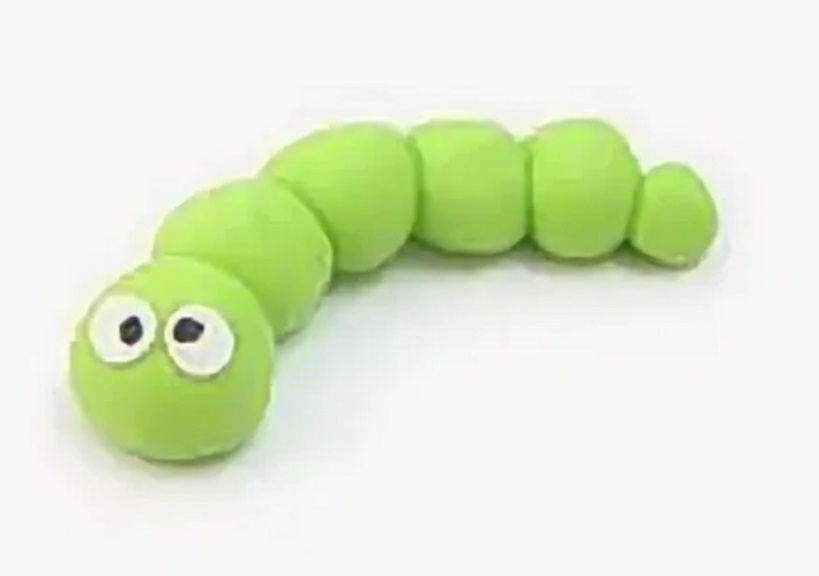 